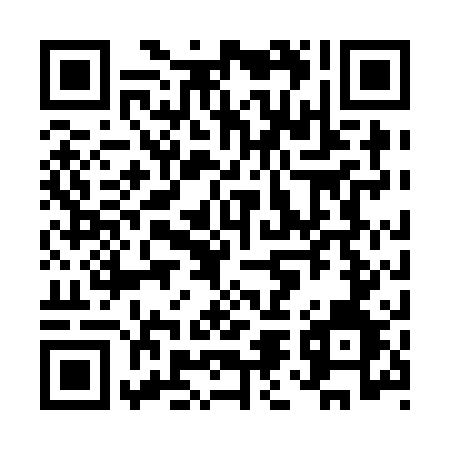 Prayer times for Krzyzowa Wola, PolandMon 1 Apr 2024 - Tue 30 Apr 2024High Latitude Method: Angle Based RulePrayer Calculation Method: Muslim World LeagueAsar Calculation Method: HanafiPrayer times provided by https://www.salahtimes.comDateDayFajrSunriseDhuhrAsrMaghribIsha1Mon4:146:1112:395:077:098:592Tue4:116:0912:395:087:119:013Wed4:086:0612:395:097:129:044Thu4:056:0412:395:107:149:065Fri4:026:0212:385:117:169:086Sat4:006:0012:385:137:179:107Sun3:575:5712:385:147:199:128Mon3:545:5512:375:157:219:159Tue3:515:5312:375:167:229:1710Wed3:485:5112:375:177:249:1911Thu3:455:4912:375:187:269:2112Fri3:425:4712:365:197:279:2413Sat3:395:4412:365:217:299:2614Sun3:365:4212:365:227:309:2915Mon3:335:4012:365:237:329:3116Tue3:305:3812:355:247:349:3317Wed3:275:3612:355:257:359:3618Thu3:245:3412:355:267:379:3819Fri3:215:3212:355:277:399:4120Sat3:185:3012:355:287:409:4421Sun3:155:2812:345:297:429:4622Mon3:125:2612:345:307:449:4923Tue3:085:2412:345:317:459:5124Wed3:055:2212:345:327:479:5425Thu3:025:2012:345:337:489:5726Fri2:595:1812:335:347:5010:0027Sat2:555:1612:335:357:5210:0228Sun2:525:1412:335:367:5310:0529Mon2:495:1212:335:377:5510:0830Tue2:455:1012:335:387:5710:11